Fees are as follows (check one)INDIVIDUAL MEMBERSHIPFAMILY MEMBERSHIP(INCLUDES CHILDREN UNDER 18) $20.00- 1 YEAR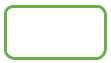 $25.00-YEARApplicants Last Name___________________ First Name ______________________________MI____Co-Applicants Last Name________________ First Name ____________________________MI______Street Address_______________________________________________________________________PO Box or Ap t#City, State, Zip_______________________________________________________________________Phone (	)_________________________________________E-mail_________________________SEND PROPER REMITTANCE PAYABLE TOOutdoor Club of South JerseyPO BOX 74                                                                         Oceanville, NJ 08231